THÔNG BÁOVề việc Bầu cừ Hội đồng Quản trị và Ban Kiểm soát nhiệm kỳ 2021 - 2026Căn cứ Luật Doanh nghiệp số 59/2020/QH14 đã được Quốc hội nước Cộng hòa Xã hội Chủ nghĩa Việt Nam thông qua ngày 17/06/2020;Căn cứ Điều lệ tổ chức và hoạt động của Công ty Cổ phần Dược Danapha. Hội đồng quản trị Công ty Cổ phần Dược Danapha xin trân trọng thông báo tới toàn thể cổ đông về việc dự kiến bầu cử Hội đồng Quản trị (HĐQT) và Ban Kiểm soát (BKS) Công ty Cổ phần Dược Danapha nhiệm kỳ 2021 – 2026, cụ thể như sauHỘI ĐỒNG QUẢN TRỊSố lượng thành viên HĐQT, BKS nhiệm kỳ 2021 - 2026 :Số lượng thành viên HĐQT nhiệm kỳ 2021 - 2026: 07 thành viênSố lượng ứng cử viên tối đa: Không hạn chếCơ cấu thành viên HĐQT: Tuân thủ theo quy định của pháp luật về thành viên độc lập / thành viên không tham gia điều hành.1.2 Tiêu chuẩn và điều kiện của thành viên Hội đồng quản trị:Có năng lực hành vi dân sự đầy đủ, không thuộc đối tượng không được quản lý doanh nghiệp theo quy định tại Luật Doanh nghiệp năm 2019;Có trình độ chuyên môn, kinh nghiệm trong quản lý kinh doanh của công ty và không nhất thiết phải là cổ đông của công ty;Không được đồng thời là thành viên Hội đồng quản trị tại quá 05 công ty khác;Các điều kiện khác theo quy định của pháp luật. Đề cử, ứng cử thành viên Hội đồng quản trị:Các cổ đông nắm giữ cổ phần có quyền biểu quyết trong thời hạn liên tục ít nhất sáu (06) tháng có quyền gộp số quyền biểu quyết của từng người lại với nhau để đề cử các ứng viên Hội đồng quản trị. Cổ đông hoặc nhóm cổ đông nắm giữ từ 5% đến dưới 10% tổng số cổ phần có quyền biểu quyết được đề cử một (01) ứng viên; từ 10% đến dưới 30% được đề cử tối đa hai (02) ứng viên; từ 30% đến dưới 40% được đề cử tối đa ba (03) ứng viên; từ 40% đến dưới 50% được đề cử tối đa bốn (04) ứng viên; từ 50% đến dưới 60% được đề cử tối đa năm (05) ứng viên; từ 60% đến dưới 70% được đề cử tối đa sáu (06) ứng viên; từ 70% đến 80% được đề cử tối đa bảy (07) ứng viên; và từ 80% đến dưới 90% được đề cử tối đa tám (08) ứng viên.Trường hợp số lượng các ứng viên Hội đồng quản trị thông qua đề cử và ứng cử vẫn không đủ số lượng cần thiết, Hội đồng quản trị đương nhiệm có thể đề cử thêm ứng cử viên hoặc tổ chức đề cử theo một cơ chế do Công ty quy định. Cơ chế đề cử hay cách thức Hội đồng quản trị đương nhiệm đề cử ứng cử viên Hội đồng quản trị phải được công bố rõ ràng và phải được Đại hội đồng cổ đông thông qua trước khi tiến hành đề cử. BAN KIỂM SOÁT2.1.    Số lượng thành viên Ban kiểm soát:Số lượng thành viên BKS nhiệm kỳ 2021 - 2026: 03 thành viênSố lượng ứng cử viên tối đa: Không hạn chế2.2. Tiêu chuẩn và điều kiện của thành viên Ban kiểm soát:Có năng lực hành vi dân sự đầy đủ và không thuộc đối tượng bị cấm thành lập và quản lý doanh nghiệp theo quy định tại Luật Doanh nghiệp năm 2019;Được đào tạo một trong các chuyên ngành về kinh tế, tài chính, kế toán, kiểm toán, luật, quản trị kinh doanh hoặc chuyên ngành liên quan đến Dược phẩm;Không phải là người có quan hệ gia đình của thành viên Hội đồng quản trị, Giám đốc hoặc Tổng giám đốc và người quản lý khác;Không phải là người quản lý công ty; không nhất thiết phải là cổ đông hoặc người lao động của công ty;Không phải là người trong bộ phận kế toán, tài chính của Công ty;Không phải là thành viên hay nhân viên của công ty kiểm toán độc lập đang thực hiện kiểm toán các Báo cáo tài chính của Công ty trong 03 năm liền trước đó;Các quy định pháp luật khác.2.3.   Đề cử, ứng cử thành viên Ban kiểm soátCác cổ đông có quyền gộp số phiếu biểu quyết của từng người lại với nhau để đề cử các ứng viên Ban kiểm soát. Cổ đông hoặc nhóm cổ đông nắm giữ từ 5% đến dưới 10% tổng số cổ phần có quyền biểu quyết được đề cử một (01) ứng viên; từ 10% đến dưới 30% được đề cử tối đa hai (02) ứng viên; từ 30% đến dưới 40% được đề cử tối đa ba (03) ứng viên; từ 40% đến dưới 50% được đề cử tối đa bốn (04) ứng viên; từ 50% đến dưới 60% được đề cử tối đa năm (05) ứng viên.Trường hợp số lượng các ứng viên Ban kiểm soát thông qua đề cử và ứng cử vẫn không đủ số lượng cần thiết, Ban kiểm soát đương nhiệm có thể đề cử thêm ứng cử viên hoặc tổ chức đề cử theo cơ chế được công ty quy định tại Quy chế nội bộ về quản trị công ty. HỒ SƠ ỨNG CỬ ĐỀ CỬ VÀ LỰA CHỌN ỨNG VIÊN3.1 . Hồ sơ tham gia ứng cử, đề cử ứng viên để bầu thành viên HĐQT/BKS:Đơn đề cử/Đơn ứng cử tham gia Hội đồng quản trị/ Ban kiểm soát (theo mẫu);Sơ yếu lý lịch do ứng cử viên tự khai (theo mẫu);Bản sao CMND, CCCD, Hộ chiếu nếu là Việt kiều, người nước ngoài và các bằng cấp, văn bằng chứng chỉ chứng nhận trình độ văn hoá, trình độ chuyên môn.3.1 : Địa điểm nhận hồ sơ ứng cử/  đề cửCổ đông / Nhóm cổ đông đủ điều kiện ứng cử, đề cử để bầu cử vào HĐQT, BKS nhiệm kỳ 2021 – 2026 gửi hồ sơ ứng cử/ đề cử về:Ban Quan hệ Cổ đông – Phòng Hành chính Nhân sự, Công ty Cổ phần Dược Danapha, 253 Dũng Sĩ Thanh Khê, quận Thanh Khê, TP Đà Nẵng.Email:Điện thoại:Quý Cổ đông lưu ý:Cá nhân được đề cử, ứng cử đề cử để bầu cử vào HĐQT, BKS nhiệm kỳ 2021 – 2026, phải chịu trách nhiệm trước pháp luật, trước Đại hội đồng cổ đông về tính chính xác, trung thực nội dung hồ sơ đề cử, ứng cử của mình.Văn bản trong hồ sơ phải lập bằng tiếng Việt NamĐể thuận tiện cho công tác chuẩn bị tổ chức Đại hội và đối chiếu kiểm tra điều kiện theo quy định pháp luật, kính đề nghị Quý Cổ đông/ Nhóm Cổ đông gửi hồ sơ ứng cử/ đề cử về Công ty trước 17h ngày 16/04/2021.          Trân trọng./.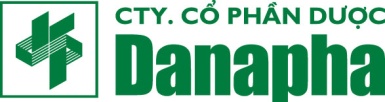 CỘNG HÒA XÃ HỘI CHỦ NGHĨA VIỆT NAMĐộc lập – Tự do – Hạnh phúcSố:      /TB-ĐHĐCĐ                    Đà Nẵng, ngày      tháng ….. năm 2021Nơi nhậnCác cổ đôngTV HĐQT, BKSLưu VT.TM. HỘI ĐỒNG QUẢN TRỊCHỦ TỊCH NGUYỄN QUỐC THẮNG